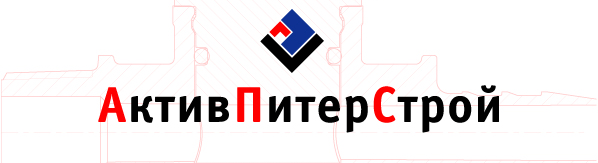 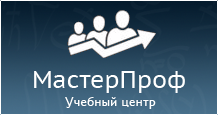 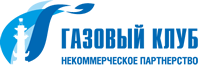 Регистрационная форма для участия в семинареНаименование организации Направление деятельности организацииКонтактный телефон/электронный адрес компанииДанные об участниках семинараСпасибо за регистрацию!Тел.:E-mail:п/пФ.И.О.ДолжностьКонтактный телефон1.2.3.